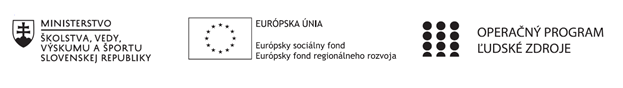 Správa o činnosti pedagogického klubu Príloha:Prezenčná listina zo stretnutia pedagogického klubuPokyny k vyplneniu Správy o činnosti pedagogického klubu:Prijímateľ vypracuje správu ku každému stretnutiu pedagogického klubu samostatne. Prílohou správy je prezenčná listina účastníkov stretnutia pedagogického klubu. V riadku Prioritná os – VzdelávanieV riadku špecifický cieľ – uvedie sa v zmysle zmluvy o poskytnutí nenávratného finančného príspevku (ďalej len "zmluva o NFP")V riadku Prijímateľ -  uvedie sa názov prijímateľa podľa zmluvy o poskytnutí nenávratného finančného príspevku V riadku Názov projektu -  uvedie sa úplný názov projektu podľa zmluvy NFP, nepoužíva sa skrátený názov projektu V riadku Kód projektu ITMS2014+ - uvedie sa kód projektu podľa zmluvy NFPV riadku Názov pedagogického klubu (ďalej aj „klub“) – uvedie sa  názov klubu V riadku Dátum stretnutia/zasadnutia klubu -  uvedie sa aktuálny dátum stretnutia daného klubu učiteľov, ktorý je totožný s dátumom na prezenčnej listineV riadku Miesto stretnutia  pedagogického klubu -uvedie sa miesto stretnutia daného klubu učiteľov, ktorý je totožný s miestom konania na prezenčnej listineV riadku Meno koordinátora pedagogického klubu – uvedie sa celé meno a priezvisko koordinátora klubuV riadku Odkaz na webové sídlo zverejnenej správy – uvedie sa odkaz / link na webovú stránku, kde je správa zverejnenáV riadku  Manažérske zhrnutie – uvedú sa kľúčové slová a stručné zhrnutie stretnutia klubuV riadku Hlavné body, témy stretnutia, zhrnutie priebehu stretnutia -  uvedú sa v bodoch hlavné témy, ktoré boli predmetom stretnutia. Zároveň sa stručne a výstižne popíše priebeh stretnutia klubuV riadku Závery o odporúčania –  uvedú sa závery a odporúčania k témam, ktoré boli predmetom stretnutia V riadku Vypracoval – uvedie sa celé meno a priezvisko osoby, ktorá správu o činnosti vypracovala  V riadku Dátum – uvedie sa dátum vypracovania správy o činnostiV riadku Podpis – osoba, ktorá správu o činnosti vypracovala sa vlastnoručne   podpíšeV riadku Schválil - uvedie sa celé meno a priezvisko osoby, ktorá správu schválila (koordinátor klubu/vedúci klubu učiteľov) V riadku Dátum – uvedie sa dátum schválenia správy o činnostiV riadku Podpis – osoba, ktorá správu o činnosti schválila sa vlastnoručne podpíše.Príloha správy o činnosti pedagogického klubu              PREZENČNÁ LISTINAMiesto konania stretnutia: Základná škola A. Sládkoviča, Sliač, Pionierska 9, 96231Dátum konania stretnutia: 14.05.2020Trvanie stretnutia: od 13:00 hod	do 16:00 hod	Zoznam účastníkov/členov pedagogického klubu:Meno prizvaných odborníkov/iných účastníkov, ktorí nie sú členmi pedagogického klubu  a podpis/y:Prioritná osVzdelávanieŠpecifický cieľ1.1.1 Zvýšiť inkluzívnosť a rovnaký prístup ku kvalitnému vzdelávaniu a zlepšiť výsledky a kompetencie detí a žiakovPrijímateľZákladná škola A. Sládkoviča, Sliač, Pionierska 9, 96231Názov projektuZvýšenie kvality vzdelávania na Základnej škole A. Sládkoviča SliačKód projektu  ITMS2014+312011S553Názov pedagogického klubu Pedagogický klub - rozvoja čitateľskej gramotnosti u detí so ŠVVPDátum stretnutia  pedagogického klubu14.05.2020Miesto stretnutia  pedagogického klubuZákladná škola A. Sládkoviča, Sliač, Pionierska 9, 96231Meno koordinátora pedagogického klubuIng. Lucia HöherováOdkaz na webové sídlo zverejnenej správy....................Manažérske zhrnutie:Špecifická porucha aritmetických schopností – dyskalkúlia.Metódy a postupy odporúčané a využívané pri práci so žiakmi s dyskalkúliou.Manažérske zhrnutie:Špecifická porucha aritmetických schopností – dyskalkúlia.Metódy a postupy odporúčané a využívané pri práci so žiakmi s dyskalkúliou.12. Hlavné body, témy stretnutia, zhrnutie priebehu stretnutia:V poradí sedemnáste stretnutie členov „Pedagogického klubu rozvoja čitateľskej gramotnosti u detí so ŠVVP“ sa vzhľadom na usmernenie https://www.minedu.sk/rozhodnutia-a-usmernenia-v-case-covid-19/ realizovalo za dodržania prísnych hygienických opatrení v PC učebni A bloku ZŠ A. Sládkoviča Sliač. Stretnutia sa zúčastnili všetci jeho členovia. Počas celej doby stretnutia boli členovia vybavení ochrannými rúškami, gumenými ochrannými rukavicami, ktoré boli pri vstupe vydezinfikované, vydezinfikované boli pred aj po stretnutí priestory PC učebne, lavice a klávesnice PC, pričom členovia klubu sedeli od seba rozmiestnení v minimálne dvojmetrových vzdialenostiach.Hlavnou témou stretnutia bolo podrobné oboznámenie sa členov klubu s diagnózou „Špecifická porucha aritmetických schopností – dyskalkúlia. Program stretnutia bol doplnený aj o ďalšie aktuálne témy, ktoré sú potrebné v realite dnešných dní, v rámci pedagogickej praxe aj pri práci so žiakmi so ŠVVP – ich vzdelávaní na diaľku - riešiť.Priebeh stretnutia bol nasledovný:1. Prednáška na tému – Dyskalkúlia -  pripravená vedúcou a koordinátorkou PK.2. Oboznámenie sa s vhodnými námetmi, metódami a postupmi, ktoré je vhodné využívať pri práci so žiakmi s dyskalkúliou.3. Diskusia a výmena skúseností v oblasti práce so žiakmi so špecifickou vývinovou poruchou – dyskalkúliou a v oblasti online vzdelávania.V úvodnej časti stretnutia bola zaradená odborná prednáška na tému dyskalkúlia, ktorá obsahovo vychádzala z nižšie uvedenej odbornej metodiky: https://www.komposyt.sk/pre-odbornikov/ziak-so-svvp/preview-file/dyskalkulia-953.pdf.Prešli sme si z nej kapitolu „Čo je potrebné vedieť o dyskalkúlii“, ktorá obsahovala základnú charakteristiku diagnózy, popisovala jednotlivé typy vývinovej dyskalkúlie (praktognostickú, verbálnu, lexickú, grafickú, operacionálnu, ideognostickú) a ťažiskové problémy v rámci jednotlivých typov.  Následne sme sa venovali kapitole „Ako zistím, že mám v triede dieťa s dyskalkúliou?“  v rámci, ktorej sme sa oboznámili s rôznymi problémami, ktoré sa môžu u žiakov s dyskalkúliou sprievodne vyskytovať a tiež s diagnosticky využívaným pozorovacím hárkom prejavov a príčin dyskalkúlie, prostredníctvom ktorého sme si popísali možné narušenia špecifických matematických schopností (percepčné, verbálne, lexické, grafické, priestorové, operacionálne, pamäťové a usudzovacie). V kapitole „Ako pracovať s deťmi s dyskalkúliou“ sme sa podrobne oboznámili so špecifickými a overenými praktickými postupmi, ktoré je vhodné používať pri práci so žiakmi s dyskalkúliou a aj s vhodným spôsobom hodnotenia odporúčaným u týchto žiakov.Potom sme prešli k práci s vybranými elektronickými zdrojmi a informačne sme sa oboznámili s materiálmi, ktoré sa venujú danej problematike, odkazy na tieto zdroje sú uvedené nižšie v záveroch a odporúčaniach. V závere stretnutia ale aj priebežne sme zaraďovali diskusiu, aby sme aplikovali nadobudnuté teoretické poznatky na realitu a prípady žiakov s diagnózou dyskalkúlia z prvého stupňa našej školy.Značnú časť diskusie v závere stretnutia sme venovali problémom a situáciám, ktoré členky klubu musia denne riešiť počas momentálnej situácie v rámci online vzdelávania.12. Hlavné body, témy stretnutia, zhrnutie priebehu stretnutia:V poradí sedemnáste stretnutie členov „Pedagogického klubu rozvoja čitateľskej gramotnosti u detí so ŠVVP“ sa vzhľadom na usmernenie https://www.minedu.sk/rozhodnutia-a-usmernenia-v-case-covid-19/ realizovalo za dodržania prísnych hygienických opatrení v PC učebni A bloku ZŠ A. Sládkoviča Sliač. Stretnutia sa zúčastnili všetci jeho členovia. Počas celej doby stretnutia boli členovia vybavení ochrannými rúškami, gumenými ochrannými rukavicami, ktoré boli pri vstupe vydezinfikované, vydezinfikované boli pred aj po stretnutí priestory PC učebne, lavice a klávesnice PC, pričom členovia klubu sedeli od seba rozmiestnení v minimálne dvojmetrových vzdialenostiach.Hlavnou témou stretnutia bolo podrobné oboznámenie sa členov klubu s diagnózou „Špecifická porucha aritmetických schopností – dyskalkúlia. Program stretnutia bol doplnený aj o ďalšie aktuálne témy, ktoré sú potrebné v realite dnešných dní, v rámci pedagogickej praxe aj pri práci so žiakmi so ŠVVP – ich vzdelávaní na diaľku - riešiť.Priebeh stretnutia bol nasledovný:1. Prednáška na tému – Dyskalkúlia -  pripravená vedúcou a koordinátorkou PK.2. Oboznámenie sa s vhodnými námetmi, metódami a postupmi, ktoré je vhodné využívať pri práci so žiakmi s dyskalkúliou.3. Diskusia a výmena skúseností v oblasti práce so žiakmi so špecifickou vývinovou poruchou – dyskalkúliou a v oblasti online vzdelávania.V úvodnej časti stretnutia bola zaradená odborná prednáška na tému dyskalkúlia, ktorá obsahovo vychádzala z nižšie uvedenej odbornej metodiky: https://www.komposyt.sk/pre-odbornikov/ziak-so-svvp/preview-file/dyskalkulia-953.pdf.Prešli sme si z nej kapitolu „Čo je potrebné vedieť o dyskalkúlii“, ktorá obsahovala základnú charakteristiku diagnózy, popisovala jednotlivé typy vývinovej dyskalkúlie (praktognostickú, verbálnu, lexickú, grafickú, operacionálnu, ideognostickú) a ťažiskové problémy v rámci jednotlivých typov.  Následne sme sa venovali kapitole „Ako zistím, že mám v triede dieťa s dyskalkúliou?“  v rámci, ktorej sme sa oboznámili s rôznymi problémami, ktoré sa môžu u žiakov s dyskalkúliou sprievodne vyskytovať a tiež s diagnosticky využívaným pozorovacím hárkom prejavov a príčin dyskalkúlie, prostredníctvom ktorého sme si popísali možné narušenia špecifických matematických schopností (percepčné, verbálne, lexické, grafické, priestorové, operacionálne, pamäťové a usudzovacie). V kapitole „Ako pracovať s deťmi s dyskalkúliou“ sme sa podrobne oboznámili so špecifickými a overenými praktickými postupmi, ktoré je vhodné používať pri práci so žiakmi s dyskalkúliou a aj s vhodným spôsobom hodnotenia odporúčaným u týchto žiakov.Potom sme prešli k práci s vybranými elektronickými zdrojmi a informačne sme sa oboznámili s materiálmi, ktoré sa venujú danej problematike, odkazy na tieto zdroje sú uvedené nižšie v záveroch a odporúčaniach. V závere stretnutia ale aj priebežne sme zaraďovali diskusiu, aby sme aplikovali nadobudnuté teoretické poznatky na realitu a prípady žiakov s diagnózou dyskalkúlia z prvého stupňa našej školy.Značnú časť diskusie v závere stretnutia sme venovali problémom a situáciám, ktoré členky klubu musia denne riešiť počas momentálnej situácie v rámci online vzdelávania.Závery a odporúčania:Nadobudnuté informácie a nové poznatky odporúčame členom klubu využívať v rámci svojej pedagogickej praxe, pričom k problematike špecifickej poruchy počítania - dyskalkúlii dávame do pedagogickej pozornosti nasledovné www odkazy: https://eduworld.sk/cd/dominika-neprasova/5238/dyskalkulia--porucha-matematickych-schopnostihttps://www.komposyt.sk/pre-odbornikov/ziak-so-svvp/preview-file/dyskalkulia-953.pdfhttp://www.dyskalkulia.wbl.sk/http://www.scsphrhov.sk/scspp/doc/vzdel_prg/ivp_dyskalkulia.pdfhttps://cloud6p.edupage.org/cloud/ako_pracovat_s_dyskalkulikmi.pdf?z%3AMBK%2B1WPMJRK0GvWYfoNqZ9fV3ERttTfGgUKQNzbvugwq8hk63jw9CPhn2H6ifg%2BvZávery a odporúčania:Nadobudnuté informácie a nové poznatky odporúčame členom klubu využívať v rámci svojej pedagogickej praxe, pričom k problematike špecifickej poruchy počítania - dyskalkúlii dávame do pedagogickej pozornosti nasledovné www odkazy: https://eduworld.sk/cd/dominika-neprasova/5238/dyskalkulia--porucha-matematickych-schopnostihttps://www.komposyt.sk/pre-odbornikov/ziak-so-svvp/preview-file/dyskalkulia-953.pdfhttp://www.dyskalkulia.wbl.sk/http://www.scsphrhov.sk/scspp/doc/vzdel_prg/ivp_dyskalkulia.pdfhttps://cloud6p.edupage.org/cloud/ako_pracovat_s_dyskalkulikmi.pdf?z%3AMBK%2B1WPMJRK0GvWYfoNqZ9fV3ERttTfGgUKQNzbvugwq8hk63jw9CPhn2H6ifg%2BvVypracoval (meno, priezvisko)Ing. Lucia HöherováDátum14.05.2020PodpisSchválil (meno, priezvisko)Mgr. Darina HöherováDátum14.05.2020PodpisPrioritná os:VzdelávanieŠpecifický cieľ:1.1.1 Zvýšiť inkluzívnosť a rovnaký prístup ku kvalitnému vzdelávaniu a zlepšiť výsledky a kompetencie detí a žiakovPrijímateľ:Základná škola A. Sládkoviča, Sliač, Pionierska 9, 96231Názov projektu:Zvýšenie kvality vzdelávania na Základnej škole A. Sládkoviča SliačKód ITMS projektu:312011S553Názov pedagogického klubu:Pedagogický klub - rozvoja čitateľskej gramotnosti u detí so ŠVVPč.Meno a priezviskoPodpisInštitúcia1.Ing. Lucia HöherováZákladná škola A. Sládkoviča, Sliač, Pionierska 9, 962312.Mgr. Eva LicháZákladná škola A. Sládkoviča, Sliač, Pionierska 9, 962313.Mgr. Dana BrestovanskáZákladná škola A. Sládkoviča, Sliač, Pionierska 9, 962314.Mgr. Renata MartinskáZákladná škola A. Sládkoviča, Sliač, Pionierska 9, 962315.Mgr. Alexandra MihálováZákladná škola A. Sládkoviča, Sliač, Pionierska 9, 962316.Mgr. Ingrid MajerskáZákladná škola A. Sládkoviča, Sliač, Pionierska 9, 962317.Mgr. Darina HöherováZákladná škola A. Sládkoviča, Sliač, Pionierska 9, 962318.Mgr. Mariana SlávikováZákladná škola A. Sládkoviča, Sliač, Pionierska 9, 96231č.Meno a priezviskoPodpisInštitúcia